МІНІСТЕРСТВО ОСВІТИ І НАУКИ УКРАЇНИ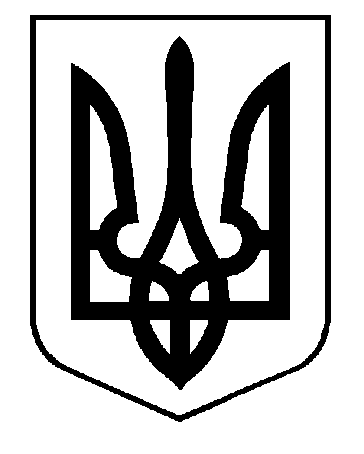 ВОЛИНСЬКИЙ НАЦІОНАЛЬНИЙ УНІВЕРСИТЕТІМЕНІ ЛЕСІ УКРАЇНКИНАКАЗ « ____»  _________ 20__ р.                          м. Луцьк                                                  № _____-зПро направлення студентів навид практики(виробничу, педагогічну) практику§ 1НАПРАВИТИ: для проходження виробничої (педагогічної, діагностичної, переддипломної) практики в установи й організації м. Луцька, Волинської та інших областей студентів __ курсу ________ факультету спеціальності  "___________", освітньо-професійної програми __________ денної форми навчання  з ___________ по __________. 1.1. Луцька спеціалізована школа І-ІІІ ступенів №1 Луцької міської ради Волинської області (назва бази практики пишеться повністю,  без скорочень)1.1.1   __________________.; 1.1.2. __________________.;1.1.3.  __________________.;1.2. Призначити керівниками  __________________________Підстава: навчальний план, договір. 2.1. Загальноосвітня школа  І-ІІІ ст. смт. Люблинець Ковельського р-ну 2.1.1   ____________________.;2.2.  Призначити керівником  ______________________________Підстава: навчальний план, договір. § 2Керівнику практики від факультету ____________ провести зі студентами інструктаж про порядок проходження практики та ознайомити їх із правилами техніки безпеки під  підпис.Підстава: Положення про проведення практики студентів вищих навчальних закладів України.§ 3ЗАТВЕРДИТИ:комісію для захисту звітів із виробничої практики у такому складі:________________________________;________________________________;________________________________ – керівник практики від факультету.Підстава: Положення про проведення практики студентів вищих навчальних закладів України.§ 4Залік комісії прийняти  ______________§ 5Контроль за ходом практики покласти на декана (директора) __________ факультету (інституту) ____________.§ 6Контроль за виконанням наказу покласти на проректора з навчальної роботи та рекрутації професора Громика Юрія Васильовича.Ректор						              		      Анатолій ЦЬОСЬІм’я, прізвище виконавцятел.Зразок наказу про направлення студентів на практику з виїздом (в т.ч., на базу спортивно-оздоровчого табору «Гарт»)МІНІСТЕРСТВО ОСВІТИ І НАУКИ УКРАЇНИВОЛИНСЬКИЙ НАЦІОНАЛЬНИЙ УНІВЕРСИТЕТ ІМЕНІ ЛЕСІ УКРАЇНКИНАКАЗ « ____»  _________ 20__ р.                           м. Луцьк                                                   № _____-зПро направлення студентів навид практики(виробничу, педагогічну) практикуз виїздом§ 1НАПРАВИТИ: для проходження виробничої (педагогічної, діагностичної, переддипломної) практики на базі практик та відпочинку спортивно-оздоровчого табору «Гарт» Волинського національного університету імені Лесі Українки студентів  __ курсу ________ факультету спеціальності  "___________", освітньо-професійної програми __________ денної форми навчання  з ___________ по __________. 1.1. База практик та відпочинку спортивно-оздоровчого табору «Гарт» Волинського національного університету імені Лесі Українки (назва бази практики пишеться повністю,  без скорочень)1.1.1   __________________.; 1.1.2. __________________.;1.1.3.  __________________.;1.2.     Призначити керівниками  __________________________Підстава: навчальний план. § 2Відповідальність за організацію та проведення практики, а також за безпеку, збереження життя і здоров’я студентів та викладачів покласти на:  ____________________;____________________;____________________.Підстава: Положення про проведення практики студентів вищих навчальних закладів України.§ 3Провести зі студентами інструктаж про порядок проходження практики та ознайомити їх із правилами техніки безпеки під  підпис.Підстава: Положення про проведення практики студентів вищих навчальних закладів України.§ 4ЗАТВЕРДИТИ:комісію для захисту звітів із виробничої практики у такому складі:________________________________;________________________________;________________________________ – керівник практики від факультету.Підстава: Положення про проведення практики студентів вищих навчальних закладів України.§ 5Залік комісії прийняти  ______________§ 6Контроль за ходом практики покласти на декана __________ факультету ____________.§ 7Контроль за виконанням наказу покласти на проректора з навчальної роботи та рекрутації Громика Юрія Васильовича. Ректор		          	                            				Анатолій ЦЬОСЬІм’я, прізвище виконавцятел.З наказом ознайомлені: (відповідальні з §2) (ПІБ, підпис) ПОГОДЖЕНОПроректор з навчальної роботи та рекрутації Начальник навчального відділуЗавідувач виробничої (навчальної) практикиГоловний бухгалтерЗавідувач загального відділуНачальник юридичного відділуДекан факультетуПОГОДЖЕНОПроректор з навчальної роботи та рекрутації Проректор з науково-педагогічної  роботи та матеріально-технічного забезпеченняНачальник навчального відділуЗавідувач виробничої (навчальної) практикиГоловний бухгалтерЗавідувач загального відділуНачальник відділу охорони праці та безпеки життєдіяльностіНачальник юридичного відділуДекан факультету